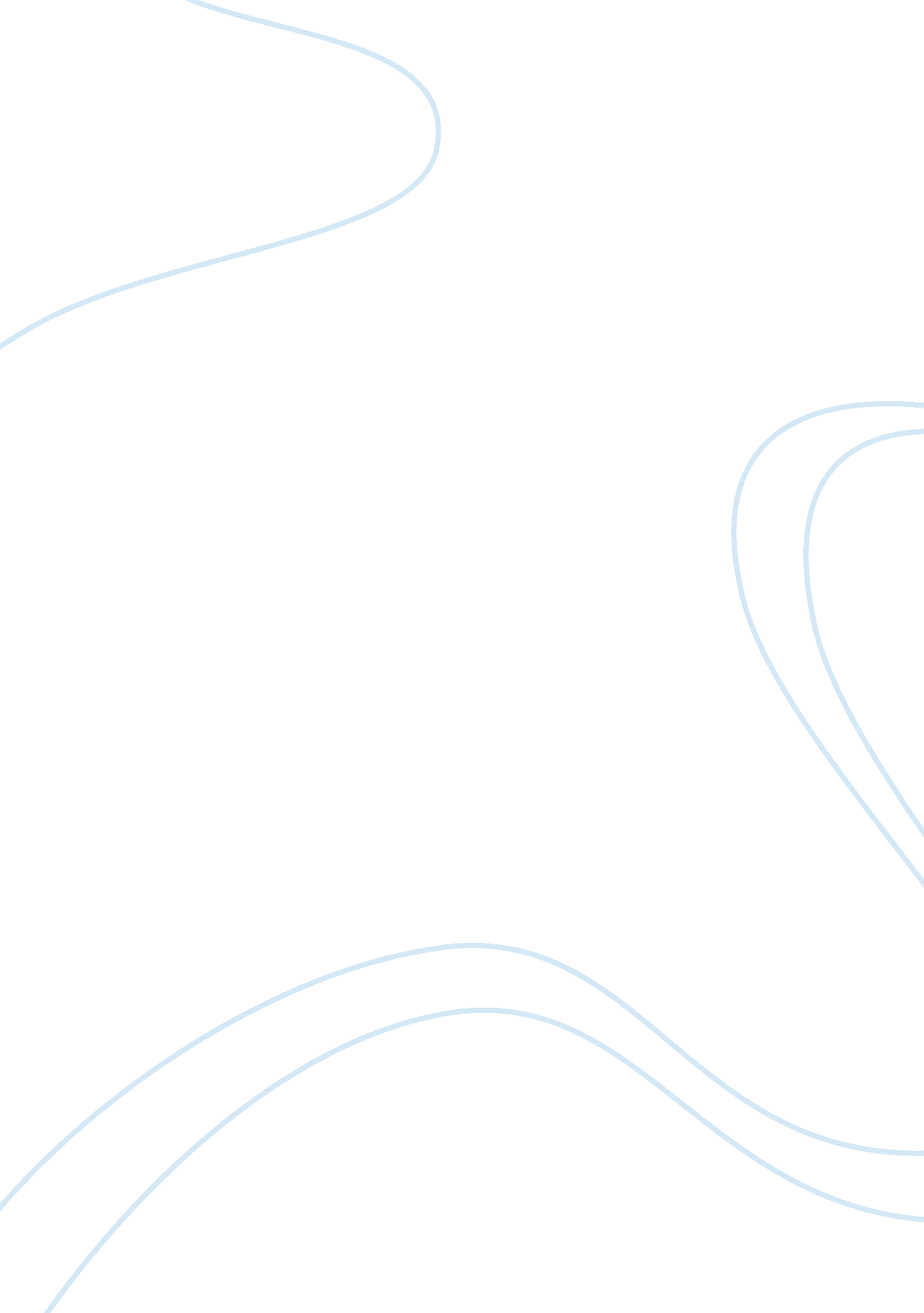 Ancient egyptian literatureLiterature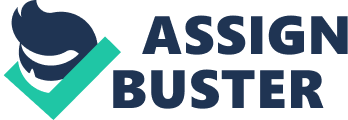 Ancient Egyptian Literature Introduction In the story of “ The Tale of Two Brothers” the aspects of deceit, sexual dominance, and revenge are significant in conveying meaning of the text. In addition, the aspect of the vicious struggle for power between the sexes, which comes out clearly, is useful in illustrating the text’s meaning. As one reads the story, he learns that the women in this story appear to be powerful. However, these women use their power for ill intentions or evil aims. Men, on the other hand, are also in power, but unlike women, they use their power for good intentions in the society. Men are able to prevail over the women, because of their good actions. The mentioned aspects are key in influencing the kind of relationship between these two brothers. 
Work Cited 
Sheet from the Tale of Two Brother, Papyrus D’Orbiney. Web April 7, 2015. 